1ère question :   (12 points)1/ Citer les avantages des essais in situ : (3 points)Essais in-situ où l’essai réalisé sur terrain. Il a comme avantage d’éviter le problème de remaniement des échantillons de sol extraits à partir d’un sondage, il est plus représentatifs de l’état naturel du sol, plus rapide, et est moins cher qu’un essai de laboratoire.2/ Répondre avec oui ou non pour chaque question : (9 points)L’échantillon du sondage par carottier simple est soumis au frottement à l’intérieur du carottier ainsi qu’à la circulation du fluide.Pour des fondations superficielles la profondeur à prévoir est de cinq mètres sous la base présumée des pieux un sondage mécanique est réalisé sur le terrain pour récupérer des échantillons de sol remaniés et effectuer des essais mécaniques, ou intacts pour l’identification du solParmi les inconvénients des essais in situ est qu’ils sont limités à certains sols, et sont basés en général sur des approches empiriquesLe creusement des sondages par puits de reconnaissance s’effectue de façon mécanique par tarière mécanique, ou manuelle par tarière à main. Cette méthode permettent une visualisation spatiale des coupes de terrains et de prélevés des échantillons non remaniés de grands tailleLes couronnes en diamants sont utilisées généralement pour les formations tendres ou friables.2ème question :   (8 points)Expliquer le principe de l’essai de pénétration dynamique : (3 points)Principe : L'essai consiste à battre un train de tiges finissant par une pointe conique dans le sol, à l'aide d'un mouton de masse M tombant d'une hauteur fixe H et de mesurer le nombre de coups Nd nécessaire pour faire pénétrer la pointe sur une hauteur h.Donner un schéma explicatif d’appareillage de l’essai de pénétration dynamique type B : (5 points)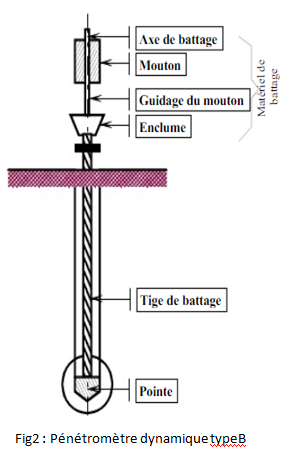 Université BATNA 2                                                                                                                     Université BATNA 2                                                                                                                     Institut des Sciences de la Terre Département de GéologieMaster I 	            Module : Méthodes de reconnaissances géologiques et géotechniques